Açıklamalar 1) 18 Eylül 2018 tarihine kadar başvuru yapılabilir.2) Tezli yüksek lisans veya doktora programına bu Kanun kapsamında yararlanarak kayıt yaptırmak isteyen ve halen başka bir tezli yüksek lisans ve/veya doktora programında kayıtlı olanların, kayıtlı olduğu programlardaki kayıtlarını 18 Eylül 2018 tarihine kadar sildirmedikleri sürece başvuruları işleme alınmaz.3) Terör suçundan hüküm giyenler ile terör örgütlerine veya Milli Güvenlik Kurulunca Devletin milli güvenliğine karşı faaliyette bulunduğuna karar verilen yapı, oluşum veya gruplara üyeliği, mensubiyeti veya iltisakı yahut bunlarla irtibatı nedeniyle ilişiği kesilenler başvuru yapamazlar.4) Af başvurusu şahsen veya noter tasdikli vekâletname ile yapılabilir. Posta, kargo, belgegeçer (faks) , e-posta vb. yollarla yapılan başvurular işleme alınmaz. 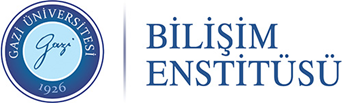 Gazi Üniversitesi Bilişim Enstitüsü Müdürlüğüne          7143 sayılı Kanunun 15. maddesi ile 2547 sayılı Yükseköğretim Kanuna eklenen Geçici 78. maddesinin af hükümlerinden yararlanarak öğrencilik kaydımın yapılmasını istiyorum.  Aşağıda belirttiğim tüm bilgi ve belgelerin doğruluğunu beyan eder, beyanımla ilgili bir yanlışlık veya usulsüzlük tespit edilmesi durumunda uğrayacağım maddi ve manevi zarardan dolayı Gazi Üniversitesi’nden herhangi bir hak iddia etmeyeceğimi kabul ederim.         Gereğini bilgilerinize arz ederim.Gazi Üniversitesi Bilişim Enstitüsü Müdürlüğüne          7143 sayılı Kanunun 15. maddesi ile 2547 sayılı Yükseköğretim Kanuna eklenen Geçici 78. maddesinin af hükümlerinden yararlanarak öğrencilik kaydımın yapılmasını istiyorum.  Aşağıda belirttiğim tüm bilgi ve belgelerin doğruluğunu beyan eder, beyanımla ilgili bir yanlışlık veya usulsüzlük tespit edilmesi durumunda uğrayacağım maddi ve manevi zarardan dolayı Gazi Üniversitesi’nden herhangi bir hak iddia etmeyeceğimi kabul ederim.         Gereğini bilgilerinize arz ederim.Gazi Üniversitesi Bilişim Enstitüsü Müdürlüğüne          7143 sayılı Kanunun 15. maddesi ile 2547 sayılı Yükseköğretim Kanuna eklenen Geçici 78. maddesinin af hükümlerinden yararlanarak öğrencilik kaydımın yapılmasını istiyorum.  Aşağıda belirttiğim tüm bilgi ve belgelerin doğruluğunu beyan eder, beyanımla ilgili bir yanlışlık veya usulsüzlük tespit edilmesi durumunda uğrayacağım maddi ve manevi zarardan dolayı Gazi Üniversitesi’nden herhangi bir hak iddia etmeyeceğimi kabul ederim.         Gereğini bilgilerinize arz ederim.Gazi Üniversitesi Bilişim Enstitüsü Müdürlüğüne          7143 sayılı Kanunun 15. maddesi ile 2547 sayılı Yükseköğretim Kanuna eklenen Geçici 78. maddesinin af hükümlerinden yararlanarak öğrencilik kaydımın yapılmasını istiyorum.  Aşağıda belirttiğim tüm bilgi ve belgelerin doğruluğunu beyan eder, beyanımla ilgili bir yanlışlık veya usulsüzlük tespit edilmesi durumunda uğrayacağım maddi ve manevi zarardan dolayı Gazi Üniversitesi’nden herhangi bir hak iddia etmeyeceğimi kabul ederim.         Gereğini bilgilerinize arz ederim.Gazi Üniversitesi Bilişim Enstitüsü Müdürlüğüne          7143 sayılı Kanunun 15. maddesi ile 2547 sayılı Yükseköğretim Kanuna eklenen Geçici 78. maddesinin af hükümlerinden yararlanarak öğrencilik kaydımın yapılmasını istiyorum.  Aşağıda belirttiğim tüm bilgi ve belgelerin doğruluğunu beyan eder, beyanımla ilgili bir yanlışlık veya usulsüzlük tespit edilmesi durumunda uğrayacağım maddi ve manevi zarardan dolayı Gazi Üniversitesi’nden herhangi bir hak iddia etmeyeceğimi kabul ederim.         Gereğini bilgilerinize arz ederim.Gazi Üniversitesi Bilişim Enstitüsü Müdürlüğüne          7143 sayılı Kanunun 15. maddesi ile 2547 sayılı Yükseköğretim Kanuna eklenen Geçici 78. maddesinin af hükümlerinden yararlanarak öğrencilik kaydımın yapılmasını istiyorum.  Aşağıda belirttiğim tüm bilgi ve belgelerin doğruluğunu beyan eder, beyanımla ilgili bir yanlışlık veya usulsüzlük tespit edilmesi durumunda uğrayacağım maddi ve manevi zarardan dolayı Gazi Üniversitesi’nden herhangi bir hak iddia etmeyeceğimi kabul ederim.         Gereğini bilgilerinize arz ederim.Gazi Üniversitesi Bilişim Enstitüsü Müdürlüğüne          7143 sayılı Kanunun 15. maddesi ile 2547 sayılı Yükseköğretim Kanuna eklenen Geçici 78. maddesinin af hükümlerinden yararlanarak öğrencilik kaydımın yapılmasını istiyorum.  Aşağıda belirttiğim tüm bilgi ve belgelerin doğruluğunu beyan eder, beyanımla ilgili bir yanlışlık veya usulsüzlük tespit edilmesi durumunda uğrayacağım maddi ve manevi zarardan dolayı Gazi Üniversitesi’nden herhangi bir hak iddia etmeyeceğimi kabul ederim.         Gereğini bilgilerinize arz ederim.Gazi Üniversitesi Bilişim Enstitüsü Müdürlüğüne          7143 sayılı Kanunun 15. maddesi ile 2547 sayılı Yükseköğretim Kanuna eklenen Geçici 78. maddesinin af hükümlerinden yararlanarak öğrencilik kaydımın yapılmasını istiyorum.  Aşağıda belirttiğim tüm bilgi ve belgelerin doğruluğunu beyan eder, beyanımla ilgili bir yanlışlık veya usulsüzlük tespit edilmesi durumunda uğrayacağım maddi ve manevi zarardan dolayı Gazi Üniversitesi’nden herhangi bir hak iddia etmeyeceğimi kabul ederim.         Gereğini bilgilerinize arz ederim.Gazi Üniversitesi Bilişim Enstitüsü Müdürlüğüne          7143 sayılı Kanunun 15. maddesi ile 2547 sayılı Yükseköğretim Kanuna eklenen Geçici 78. maddesinin af hükümlerinden yararlanarak öğrencilik kaydımın yapılmasını istiyorum.  Aşağıda belirttiğim tüm bilgi ve belgelerin doğruluğunu beyan eder, beyanımla ilgili bir yanlışlık veya usulsüzlük tespit edilmesi durumunda uğrayacağım maddi ve manevi zarardan dolayı Gazi Üniversitesi’nden herhangi bir hak iddia etmeyeceğimi kabul ederim.         Gereğini bilgilerinize arz ederim.…../.…./2018…../.…./2018…../.…./2018İmzaİmzaİmza…………………………………..…………………………………..…………………………………..Adı SoyadıAdı SoyadıAdı SoyadıT.C Kimlik NumarasıT.C Kimlik NumarasıT.C Kimlik NumarasıT.C Kimlik NumarasıYabancı Uyruklu Kimlik NumarasıYabancı Uyruklu Kimlik NumarasıYabancı Uyruklu Kimlik NumarasıYabancı Uyruklu Kimlik NumarasıÖğrenci NumarasıÖğrenci NumarasıÖğrenci NumarasıÖğrenci NumarasıAdı SoyadıAdı SoyadıAdı SoyadıAdı SoyadıAnabilim Dalı/Program adıAnabilim Dalı/Program adıAnabilim Dalı/Program adıAnabilim Dalı/Program adıProgram Türü Program Türü Program Türü Doktora Tezli Yüksek LisansTezli Yüksek LisansTezli Yüksek LisansTezsiz Yüksek Lisans Uzaktan Öğretim Tezsiz Yüksek Lisansİlişik Kesilme Tarihi (18 Mayıs 2018 tarihinden önce ilişiği kesilen öğrenciler başvuru yapabilir.)İlişik Kesilme Tarihi (18 Mayıs 2018 tarihinden önce ilişiği kesilen öğrenciler başvuru yapabilir.)İlişik Kesilme Tarihi (18 Mayıs 2018 tarihinden önce ilişiği kesilen öğrenciler başvuru yapabilir.)İlişik Kesilme Tarihi (18 Mayıs 2018 tarihinden önce ilişiği kesilen öğrenciler başvuru yapabilir.)İlişik Kesilme Tarihi (18 Mayıs 2018 tarihinden önce ilişiği kesilen öğrenciler başvuru yapabilir.)……/……../…….……/……../…….……/……../…….……/……../…….Nüfus Bilgilerinde Değişiklik VarsaNüfus Bilgilerinde Değişiklik VarsaNüfus Bilgilerinde Değişiklik VarsaNüfus Bilgilerinde Değişiklik VarsaNüfus Bilgilerinde Değişiklik VarsaÖnceki Adı Soyadı: …………………………………...........Önceki Adı Soyadı: …………………………………...........Önceki Adı Soyadı: …………………………………...........Önceki Adı Soyadı: …………………………………...........Başvuru BelgeleriBaşvuru BelgeleriBaşvuru BelgeleriBaşvuru BelgeleriBaşvuru BelgeleriBaşvuru BelgeleriBaşvuru BelgeleriBaşvuru BelgeleriBaşvuru BelgeleriEk:1Adli Sicil Kaydı (Son bir hafta içerisinde alınmış )Adli Sicil Kaydı (Son bir hafta içerisinde alınmış )Adli Sicil Kaydı (Son bir hafta içerisinde alınmış )Adli Sicil Kaydı (Son bir hafta içerisinde alınmış )Adli Sicil Kaydı (Son bir hafta içerisinde alınmış )Adli Sicil Kaydı (Son bir hafta içerisinde alınmış )Adli Sicil Kaydı (Son bir hafta içerisinde alınmış )Adli Sicil Kaydı (Son bir hafta içerisinde alınmış )Ek:23 adet beyaz arka fonlu biyometrik –vesikalık fotoğraf  (Son üç ay içerisinde çekilmiş) 3 adet beyaz arka fonlu biyometrik –vesikalık fotoğraf  (Son üç ay içerisinde çekilmiş) 3 adet beyaz arka fonlu biyometrik –vesikalık fotoğraf  (Son üç ay içerisinde çekilmiş) 3 adet beyaz arka fonlu biyometrik –vesikalık fotoğraf  (Son üç ay içerisinde çekilmiş) 3 adet beyaz arka fonlu biyometrik –vesikalık fotoğraf  (Son üç ay içerisinde çekilmiş) 3 adet beyaz arka fonlu biyometrik –vesikalık fotoğraf  (Son üç ay içerisinde çekilmiş) 3 adet beyaz arka fonlu biyometrik –vesikalık fotoğraf  (Son üç ay içerisinde çekilmiş) 3 adet beyaz arka fonlu biyometrik –vesikalık fotoğraf  (Son üç ay içerisinde çekilmiş) Ek:3Nüfus cüzdanı fotokopisi (Yabancı uyruklular için pasaportun aslı ve fotokopisi)Nüfus cüzdanı fotokopisi (Yabancı uyruklular için pasaportun aslı ve fotokopisi)Nüfus cüzdanı fotokopisi (Yabancı uyruklular için pasaportun aslı ve fotokopisi)Nüfus cüzdanı fotokopisi (Yabancı uyruklular için pasaportun aslı ve fotokopisi)Nüfus cüzdanı fotokopisi (Yabancı uyruklular için pasaportun aslı ve fotokopisi)Nüfus cüzdanı fotokopisi (Yabancı uyruklular için pasaportun aslı ve fotokopisi)Nüfus cüzdanı fotokopisi (Yabancı uyruklular için pasaportun aslı ve fotokopisi)Nüfus cüzdanı fotokopisi (Yabancı uyruklular için pasaportun aslı ve fotokopisi)Ek:4Askerlik Durum Belgesi (Son bir ay içerisinde alınmış olması-E-Devletten alınabilir. )Askerlik Durum Belgesi (Son bir ay içerisinde alınmış olması-E-Devletten alınabilir. )Askerlik Durum Belgesi (Son bir ay içerisinde alınmış olması-E-Devletten alınabilir. )Askerlik Durum Belgesi (Son bir ay içerisinde alınmış olması-E-Devletten alınabilir. )Askerlik Durum Belgesi (Son bir ay içerisinde alınmış olması-E-Devletten alınabilir. )Askerlik Durum Belgesi (Son bir ay içerisinde alınmış olması-E-Devletten alınabilir. )Askerlik Durum Belgesi (Son bir ay içerisinde alınmış olması-E-Devletten alınabilir. )Askerlik Durum Belgesi (Son bir ay içerisinde alınmış olması-E-Devletten alınabilir. )Tebligat AdreslerimTebligat AdreslerimTebligat AdreslerimTebligat AdreslerimTebligat AdreslerimTebligat AdreslerimTebligat AdreslerimTebligat AdreslerimTebligat AdreslerimAdresAdresEv :Ev :Ev :Ev :Ev :Ev :Ev :AdresAdresİş :İş :İş :İş :İş :İş :İş :TelefonTelefonGSM 0 (_ _ _ )                                              Ev/İş Tel: 0(_ _ _)GSM 0 (_ _ _ )                                              Ev/İş Tel: 0(_ _ _)GSM 0 (_ _ _ )                                              Ev/İş Tel: 0(_ _ _)GSM 0 (_ _ _ )                                              Ev/İş Tel: 0(_ _ _)GSM 0 (_ _ _ )                                              Ev/İş Tel: 0(_ _ _)GSM 0 (_ _ _ )                                              Ev/İş Tel: 0(_ _ _)GSM 0 (_ _ _ )                                              Ev/İş Tel: 0(_ _ _)E-mail: E-mail:                                                                       @                                                                      @                                                                      @                                                                      @                                                                      @                                                                      @                                                                      @